Đ/c Giang tham gia lớp học TCCT ngày thứ sáuHàng ngày đ/c Phương thực hiện TT phòng chống dịch Covid - 19, phòng chống đuối nước qua phát thanh MNUBND QUẬN LONG BIÊNTRƯỜNG TIỂU HỌC PHÚC ĐỒNG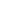 LỊCH CÔNG TÁC CHUNG CỦA TRƯỜNG(TUẦN 29 NĂM HỌC 2020-2021)TUẦN 12//2021 TỪ NGÀY 29/3 ĐẾN NGÀY 2/4/2021ThứBuổiNội dung công việc, thời gian, địa điểmBộ phận thực hiệnLãnh đạo phụ tráchCác nội dung công việc bổ sung, phát sinhHai29/3S- 8h: Chào cờ - Sơ kết thi đua tháng 3 - Phát động thi đua tháng 4, TT về bệnh viêm não mô cầu.Đ/c Phương, ThúyĐ/c ThoaHai29/3C- 14h: Báo cáo chuyên đề AN lớp 3Đ/c NgaĐ/c ThuBa30/3S- 8h: Họp giao ban bí thư chi bộĐ/c ThoaĐ/c ThoaBa30/3C- 14h15: Dự chuyên đề Toán tại TH Thượng ThanhĐ/c YếnĐ/c ThuĐ/c Đ Yến dạy thayTư31/3S- 8h: Gửi báo cáo tham luận tổng kết 5 năm về Đảng ủy phườngĐ/c ChiĐ/c ThoaTư31/3C- 14h: Kiểm tra  Giữa  HK2 môn TV lớp 4, 5- 14h15: Dự chuyên đề Tiếng Việt tại TH Gia ThụyGV khối 4, 5Đ/c T HạnhĐ/c ThuĐ/c ThoaĐ/c Đ Yến dạy thay Năm1/4S- 8h: Giao nhận công văn tại các phòng ban của UBND Quận         Dự tổng kết 5 năm thực hiện Chỉ thị 05Đ/c ChiĐ/c ThoaĐ/c ThoaĐ/c ThoaNăm1/4C- 14h: Dạy báo cáo chuyên đề LT&C lớp 3E- 14h40: Dạy báo cáo chuyên đề Toán lớp 3AĐ/c P HạnhĐ/c GiangĐ/c ThuĐ/c ThuSáu2/4S- 8h: Nhận báo cáo kết quả Giữa HK2- 11h40: Họp chi bộGV khối 4, 5Toàn thể ĐVĐ/c ThuĐ/c ThoaSáu2/4C- 14h: Nhận báo cáo kết quả đánh giá giữa HK2- 14h: Họp giao ban các bộ phận - 16h: Duyệt lịch công tác tuần 27, Đ/c HT duyệt lịch của KT, PHT; HT duyệt lịch của TV, TPT, Y tế- 17h: Họp HĐSP- GVCN, GVBMTrưởng các bộ phậnBGHToàn thể CBGVNVĐ/c ThuĐ/c ThoaĐ/c ThoaĐ/c Thoa